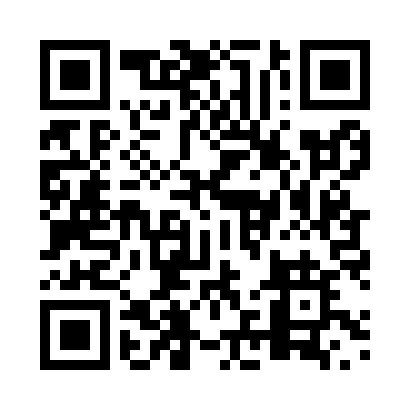 Prayer times for Gravel, Quebec, CanadaWed 1 May 2024 - Fri 31 May 2024High Latitude Method: Angle Based RulePrayer Calculation Method: Islamic Society of North AmericaAsar Calculation Method: HanafiPrayer times provided by https://www.salahtimes.comDateDayFajrSunriseDhuhrAsrMaghribIsha1Wed3:205:0312:195:237:379:202Thu3:175:0112:195:247:389:223Fri3:155:0012:195:257:399:254Sat3:134:5812:195:267:419:275Sun3:104:5712:195:267:429:296Mon3:084:5512:195:277:449:317Tue3:064:5412:195:287:459:338Wed3:044:5212:195:297:469:359Thu3:014:5112:195:307:489:3710Fri2:594:4912:195:317:499:4011Sat2:574:4812:195:317:509:4212Sun2:554:4612:195:327:529:4413Mon2:534:4512:195:337:539:4614Tue2:504:4412:195:347:549:4815Wed2:484:4212:195:357:569:5016Thu2:464:4112:195:357:579:5217Fri2:444:4012:195:367:589:5518Sat2:424:3912:195:377:599:5719Sun2:404:3812:195:378:019:5920Mon2:384:3712:195:388:0210:0121Tue2:364:3612:195:398:0310:0322Wed2:344:3412:195:408:0410:0523Thu2:324:3312:195:408:0510:0724Fri2:304:3312:195:418:0710:0925Sat2:294:3212:195:428:0810:1126Sun2:274:3112:195:428:0910:1327Mon2:254:3012:205:438:1010:1528Tue2:244:2912:205:448:1110:1529Wed2:244:2812:205:448:1210:1630Thu2:244:2812:205:458:1310:1731Fri2:244:2712:205:458:1410:17